Торговый дом «Порта-Маркет»Каталог входных, межкомнатных и тамбурных дверейСостав:                                                                                                                                                                                                Каркас двери состоит полностью из массива сосны, поверхность полотна – МДФ плита, покрытая шпоном «Файн-Лайн» (Шпон «Файн-Лайн» (fine-line) – реконструированный шпон из натурального дерева – это великолепная имитация различных пород  древесины с определенными размерами и стабильными оттенками). Эта технология была разработана в соответствии с современными экологическими требованиями и необходимостью получения новой текстуры. Достоинством реконструированного шпона является то, что он не повторяет ни одну из существующих пород древесины и имеет свое лицо с четко выраженной структурой, изготавливается из древесины и не имеет дефектов присущих дереву (сучков, узлов и полостей).  На дверное полотно наносится один слой полиуретанового грунта и два слоя полиуретанового лака, что позволяет демонстрировать превосходные результаты качества окраски поверхности, а прочность и стойкость к усадке позволяет надолго сохранить внешний вид изделия. Такая технология производства позволяет устанавливать дверные полотна в помещениях с повышенной влажность (ванные комнаты, котельные).      Варианты исполнения: глухое полотно, остекленное полотно.                                                                          Остекление: дельта бронза, белое матовое стекло, армированное, прозрачное.                                     Сопутствующие:                                                                                                                                                                         Коробка стандарт 70 мм, массив сосны, шпон толщина 0,6 мм.                                         Наличник ширина 70 мм, МДФ, шпон толщина 0,6 мм.                                                               Добор коробки МДФ  толщина 6 мм, шпон толщина 0,6 мм, ширина до 1000 мм.                                     Нащельник  основа МДФ.     Контакты:Сайт: www.porta-market.ru   e-mail: doors@porta-market.ru   тел: 8 (495) 662-49-78; 8 (926) 160-77-44.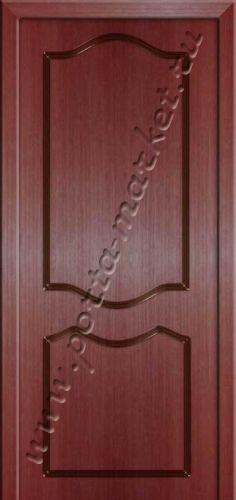 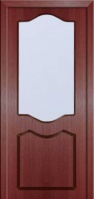 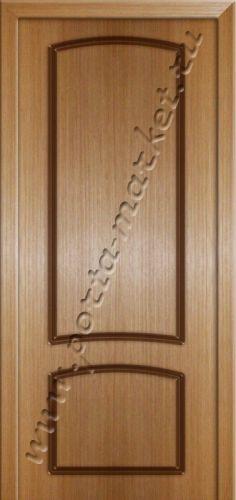 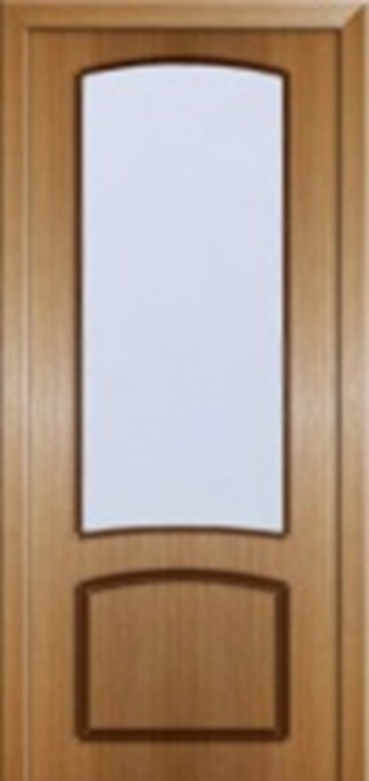                     ПГ «Классика-1»                                         ПО «Классика-1»                                            ПГ «Классика-3»                                        ПО «Классика-3»                                         *Возможность изготовление дверных полотен в шпоне, окрашенных, под покраску                        Сайт: www.porta-market.ru   e-mail: doors@porta-market.ru                                     *Максимально допустимый размер полотна:  2440х1300х50мм.	               тел: 8 (495) 662-49-78; 8 (926) 160-77-44.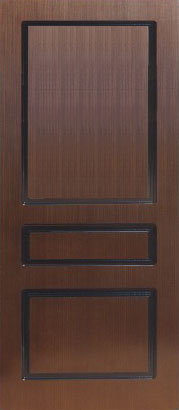 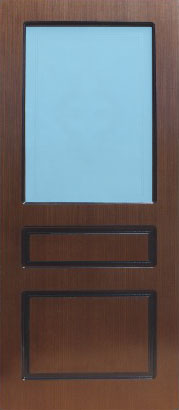 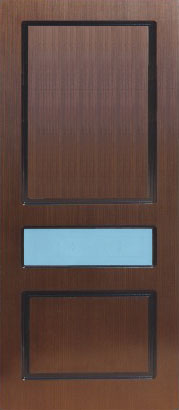 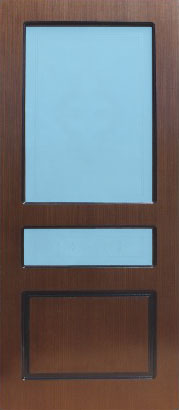                ПГ «Классика-8»                                       ПО «Классика-8»                                     ПО «Классика-8»                                     ПО «Классика-8»*Возможность изготовление дверных полотен в шпоне, окрашенных, под покраску                        Сайт: www.porta-market.ru   e-mail: doors@porta-market.ru                      *Максимально допустимый размер полотна:  2440х1300х50мм.                                                                                                тел: 8 (495) 662-49-78; 8 (926) 160-77-44.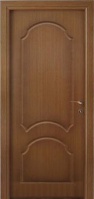 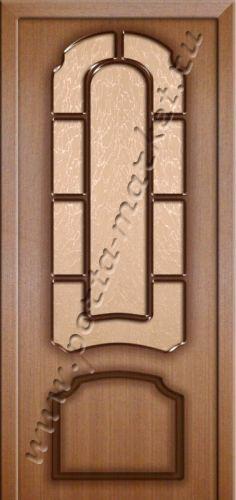 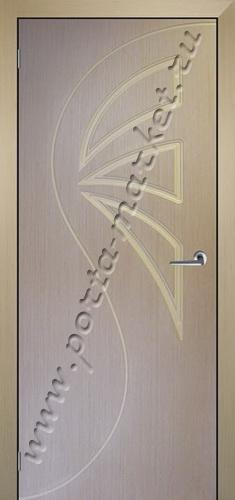 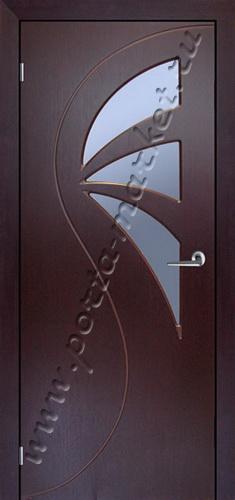                     ПГ «Классика-9»                                           ПО «Классика-9»                                         ПГ «Натали»                                                  ПО «Натали»*Возможность изготовление дверных полотен в шпоне, окрашенных, под покраску                         Сайт: www.porta-market.ru   e-mail: doors@porta-market.ru                     *Максимально допустимый размер полотна:  2440х1300х50мм.	тел: 8 (495) 662-49-78; 8 (926) 160-77-44.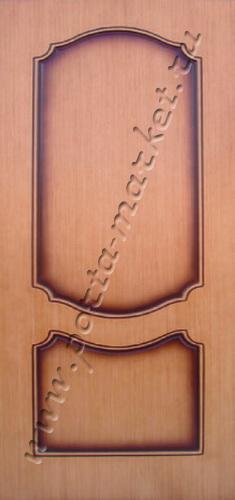 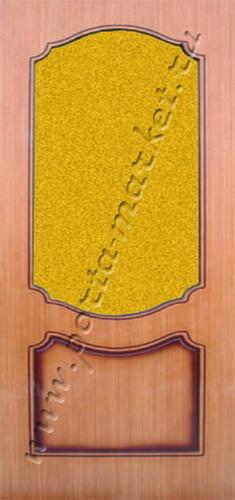 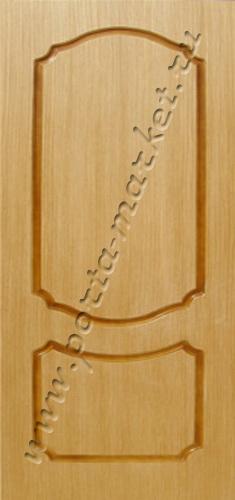 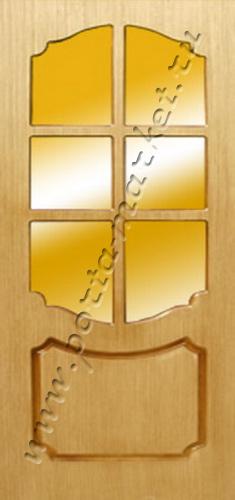               ПГ «Классика-Италия»                             ПО «Классика-Италия»                                     ПГ «Юпитер»                                              ПО «Юпитер»*Возможность изготовление дверных полотен в шпоне, окрашенных, под покраску                        Сайт: www.porta-market.ru   e-mail: doors@porta-market.ru                        *Максимально допустимый размер полотна:  2440х1300х50мм.	тел: 8 (495) 662-49-78; 8 (926) 160-77-44.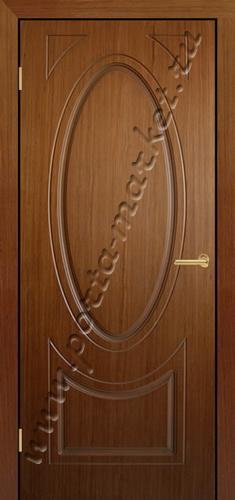 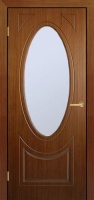 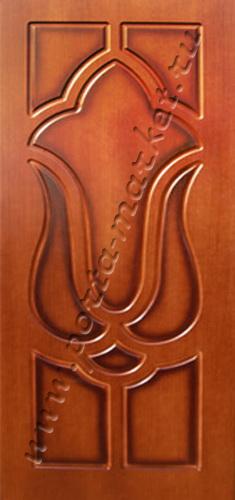 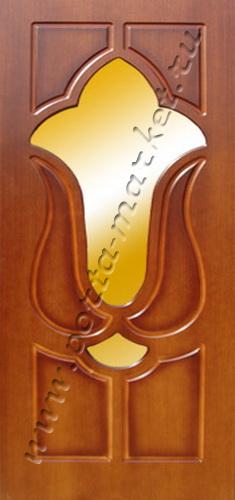                       ПГ «Овал»                                                      ПО «Овал»                                                  ПГ «Тюльпан»                                             ПО «Тюльпан»*Возможность изготовление дверных полотен в шпоне, окрашенных, под покраску                         Сайт: www.porta-market.ru   e-mail: doors@porta-market.ru           *Максимально допустимый размер полотна:  2440х1300х50мм.                                                                                                тел: 8 (495) 662-49-78; 8 (926) 160-77-44.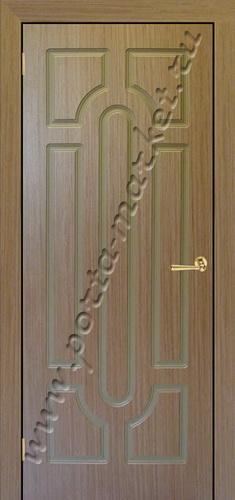 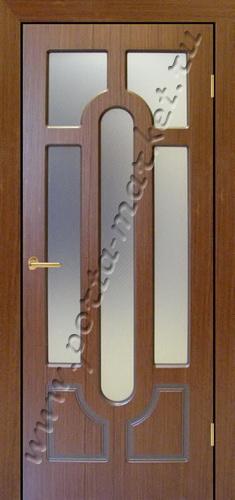 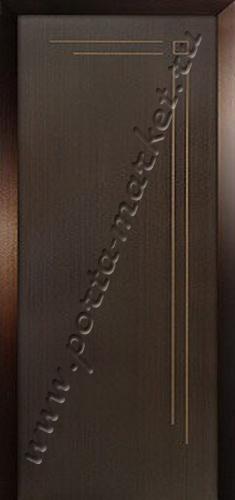 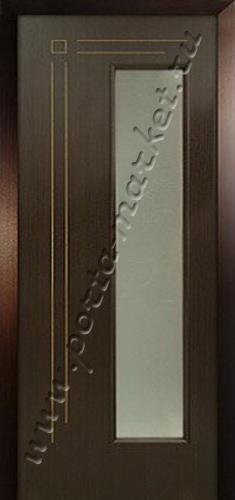                         ПГ «Руно»                                                     ПО «Руно»                                            ПГ «Композиция»                                         ПО «Композиция»*Возможность изготовление дверных полотен в шпоне, окрашенных, под покраску                       Сайт: www.porta-market.ru   e-mail: doors@porta-market.ru                   *Максимально допустимый размер полотна:  2440х1300х50мм.	тел: 8 (495) 662-49-78; 8 (926) 160-77-44.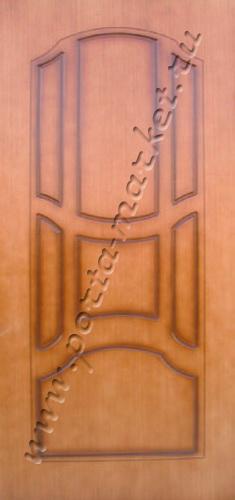 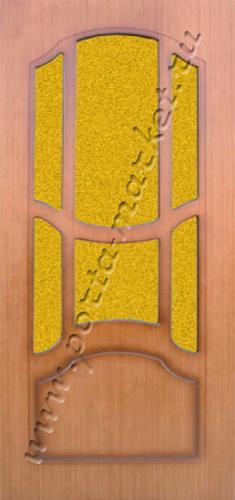 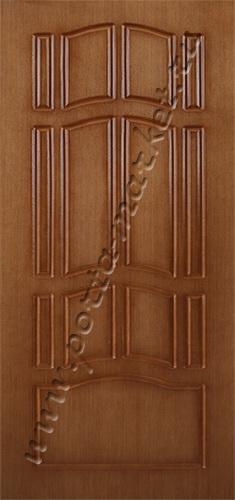 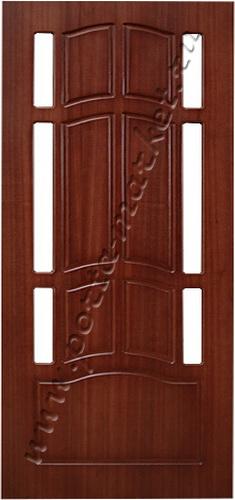                       ПГ «Ампир»                                                ПО «Ампир»                                                  ПГ «Ампир-2»                                             ПО «Ампир-2»*Возможность изготовление дверных полотен в шпоне, окрашенных, под покраску                         Сайт: www.porta-market.ru   e-mail: doors@porta-market.ru                     *Максимально допустимый размер полотна:  2440х1300х50мм.	тел: 8 (495) 662-49-78; 8 (926) 160-77-44.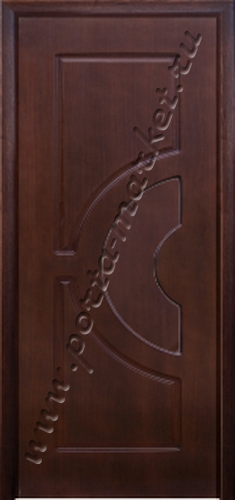 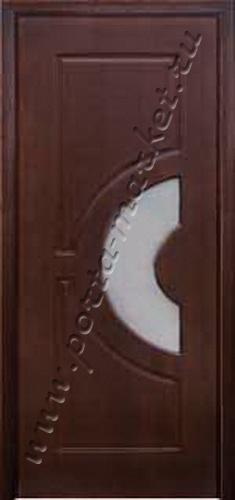 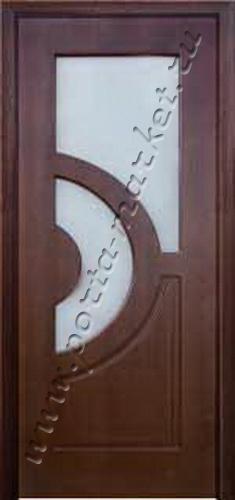 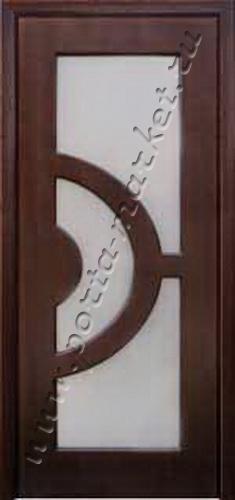                      ПГ «Океан»                                                   ПО «Океан-1»                                              ПО «Океан-2»                                               ПО «Океан-3»              *Возможность изготовление дверных полотен в шпоне, окрашенных, под покраску                         Сайт: www.porta-market.ru   e-mail: doors@porta-market.ru                 *Максимально допустимый размер полотна:  2440х1300х50мм.	тел: 8 (495) 662-49-78; 8 (926) 160-77-44.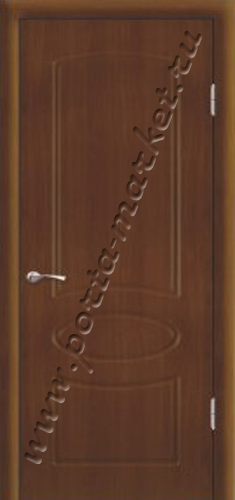 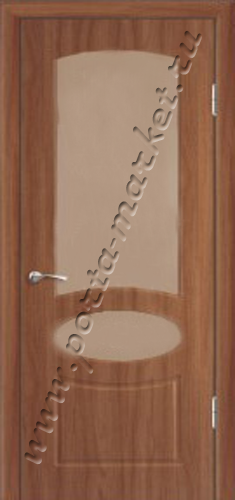 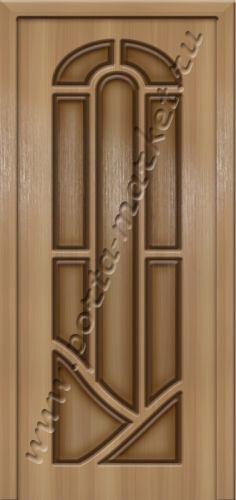 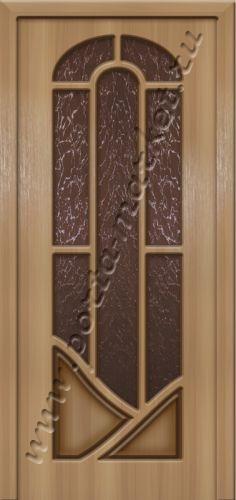                     ПГ «Скарлет»                                                  ПО «Скарлет»                                             ПГ «Венеция»                                              ПО «Венеция»*Возможность изготовление дверных полотен в шпоне, окрашенных, под покраску                        Сайт: www.porta-market.ru   e-mail: doors@porta-market.ru                  *Максимально допустимый размер полотна:  2440х1300х50мм.	тел: 8 (495) 662-49-78; 8 (926) 160-77-44.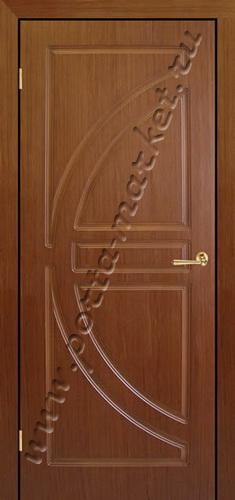 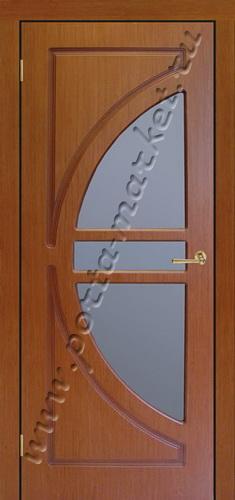 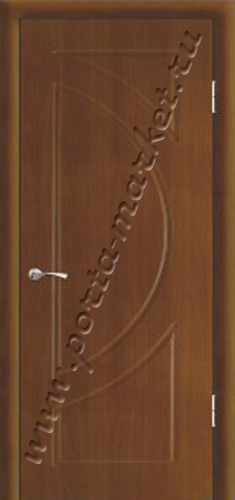 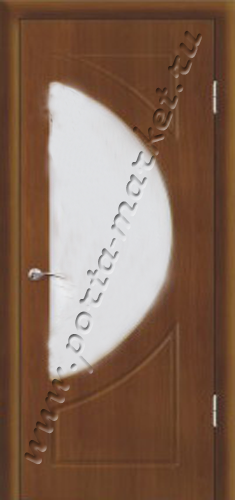                        ПГ «Евро»                                                    ПО «Евро»                                                      ПГ «Сфера»                                                  ПО «Сфера»*Возможность изготовление дверных полотен в шпоне, окрашенных, под покраску                        Сайт: www.porta-market.ru   e-mail: doors@porta-market.ru                      *Максимально допустимый размер полотна:  2440х1300х50мм.	тел: 8 (495) 662-49-78; 8 (926) 160-77-44.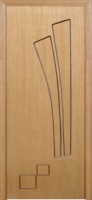 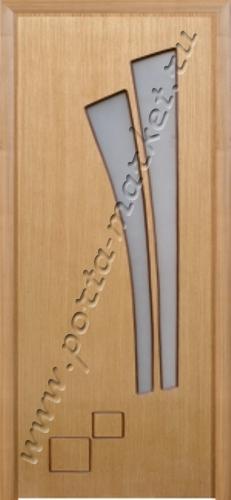 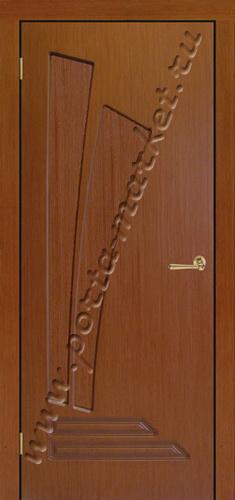 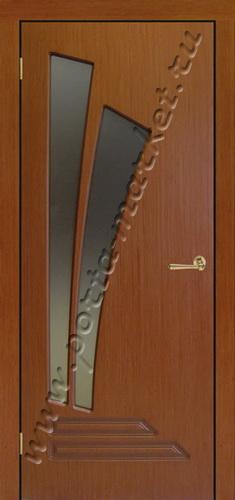                     ПГ «Бордо»                                                 ПО «Бордо»                                                   ПГ «Парус»                                                   ПО «Парус»*Возможность изготовление дверных полотен в шпоне, окрашенных, под покраску                       Сайт: www.porta-market.ru   e-mail: doors@porta-market.ru                       *Максимально допустимый размер полотна:  2440х1300х50мм.	тел: 8 (495) 662-49-78; 8 (926) 160-77-44.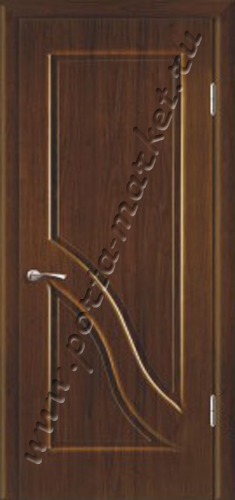 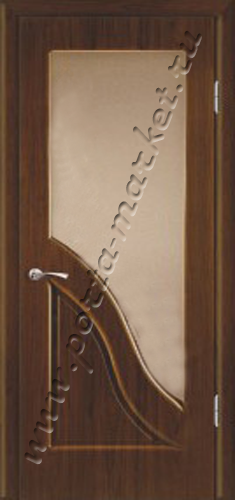 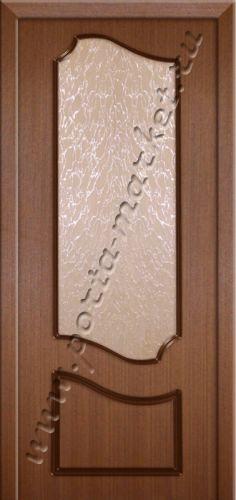 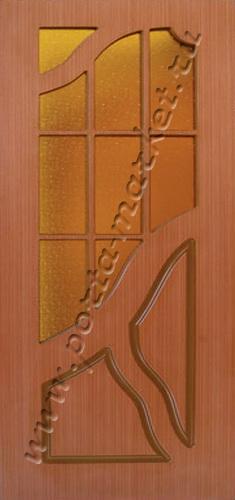                      ПГ «Эседра»                                                ПО «Эседра»                                                  ПО «Стелла»                                              ПО «Виктория»*Возможность изготовление дверных полотен в шпоне, окрашенных, под покраску                        Сайт: www.porta-market.ru   e-mail: doors@porta-market.ru                      *Максимально допустимый размер полотна:  2440х1300х50мм.	тел: 8 (495) 662-49-78; 8 (926) 160-77-44.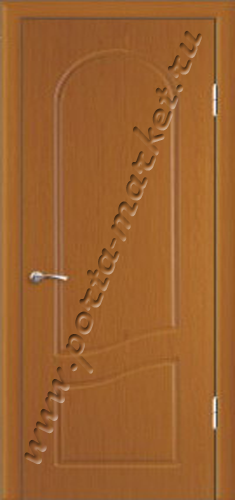 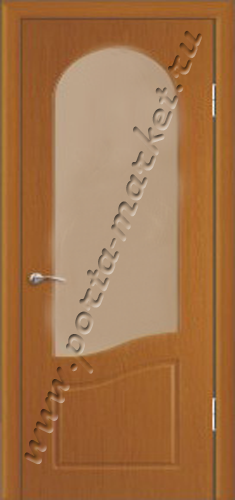 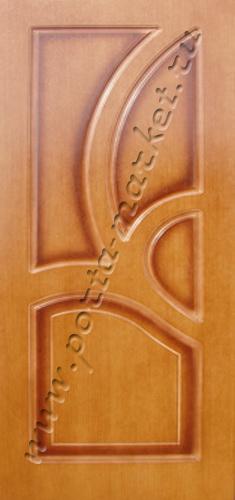 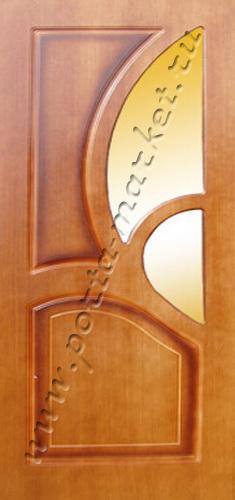                      ПГ «Николь»                                                ПО «Николь»                                                 ПГ «Дели»                                                     ПО «Дели»*Возможность изготовление дверных полотен в шпоне, окрашенных, под покраску                      Сайт: www.porta-market.ru   e-mail: doors@porta-market.ru                           *Максимально допустимый размер полотна:  2440х1300х50мм.	тел: 8 (495) 662-49-78; 8 (926) 160-77-44.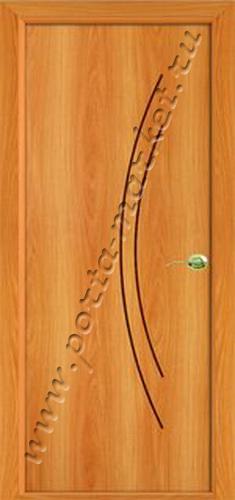 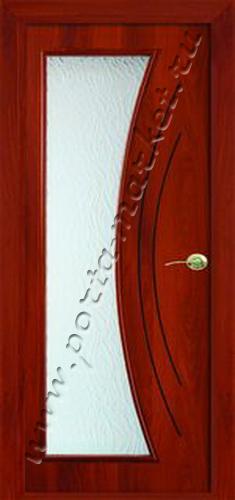 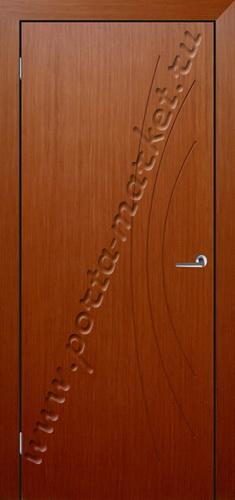 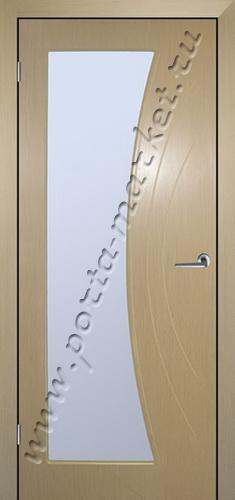                      ПГ «Алтея»                                                     ПО «Алтея»                                                   ПГ «Алтея-2»                                              ПО «Алтея-2»*Возможность изготовление дверных полотен в шпоне, окрашенных, под покраску                        Сайт: www.porta-market.ru   e-mail: doors@porta-market.ru                          *Максимально допустимый размер полотна:  2440х1300х50мм.	тел: 8 (495) 662-49-78; 8 (926) 160-77-44.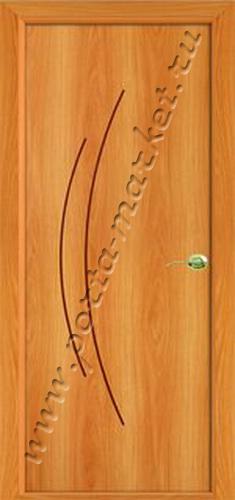 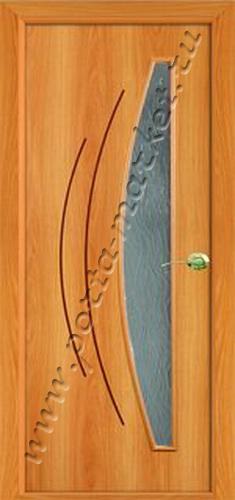 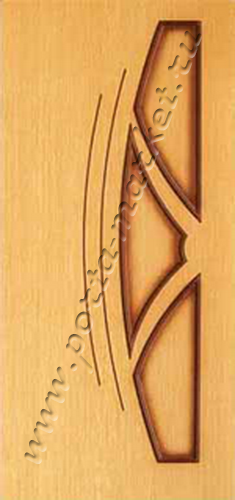 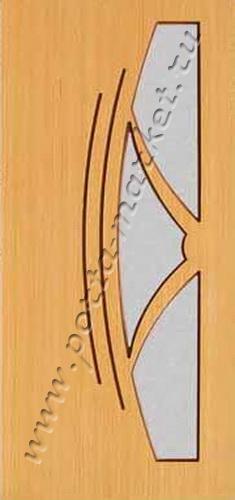                       ПГ «Австрия»                                                ПО «Австрия»                                             ПГ «Австрия-2»                                         ПО «Австрия-2»            *Возможность изготовление дверных полотен в шпоне, окрашенных, под покраску                         Сайт: www.porta-market.ru   e-mail: doors@porta-market.ru                   *Максимально допустимый размер полотна:  2440х1300х50мм.	тел: 8 (495) 662-49-78; 8 (926) 160-77-44.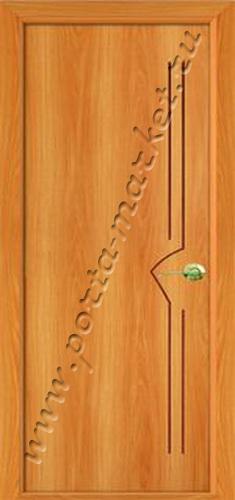 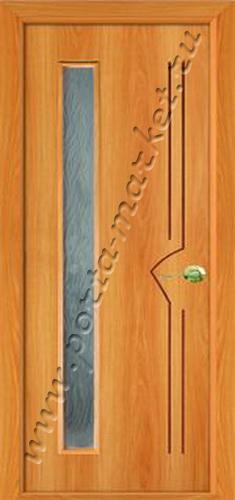 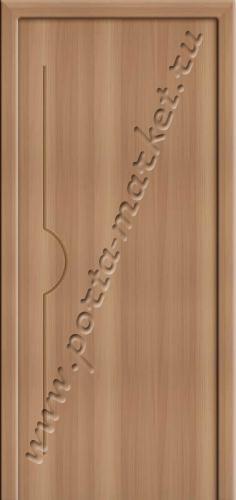 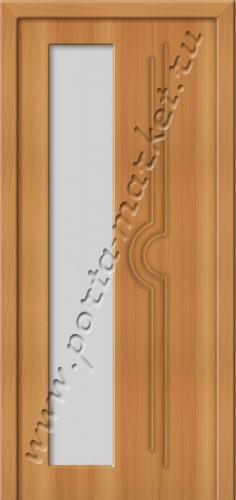                   ПГ «Неаполь»                                                 ПО «Неаполь»                                              ПГ «Севилья»                                               ПО «Севилья»*Возможность изготовление дверных полотен в шпоне, окрашенных, под покраску                         Сайт: www.porta-market.ru   e-mail: doors@porta-market.ru             *Максимально допустимый размер полотна:  2440х1300х50мм.	тел: 8 (495) 662-49-78; 8 (926) 160-77-44.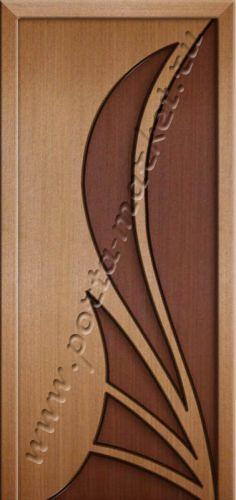 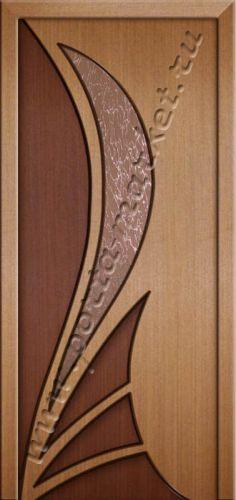 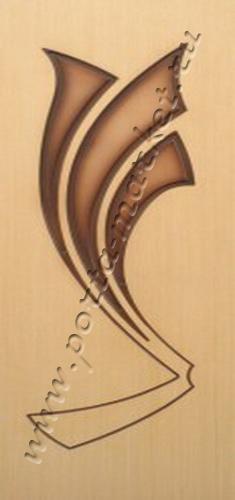 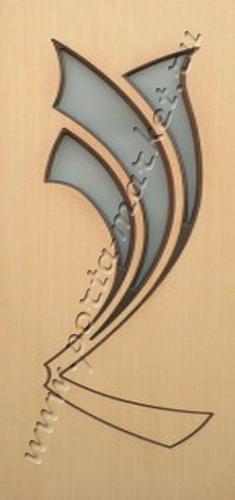                     ПГ «Мадрид»                                            ПО «Мадрид»                                                   ПГ «Милан»                                                ПО «Милан»*Возможность изготовление дверных полотен в шпоне, окрашенных, под покраску                         Сайт: www.porta-market.ru   e-mail: doors@porta-market.ru                 *Максимально допустимый размер полотна:  2440х1300х50мм.	тел: 8 (495) 662-49-78; 8 (926) 160-77-44.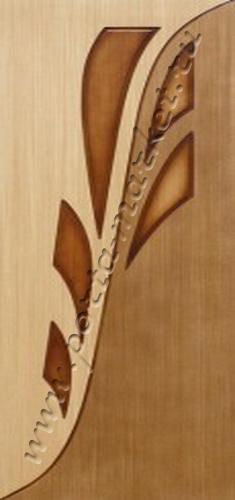 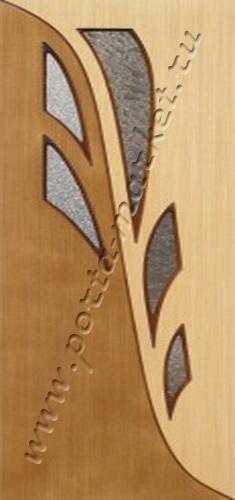 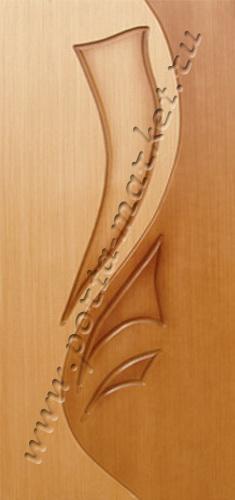 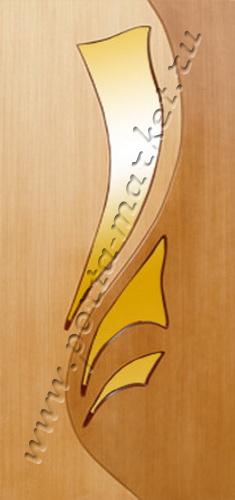                    ПГ «Валенсия»                                         ПО «Валенсия»                                                ПГ «Лондон»                                               ПО «Лондон»*Возможность изготовление дверных полотен в шпоне, окрашенных, под покраску                        Сайт: www.porta-market.ru   e-mail: doors@porta-market.ru                  *Максимально допустимый размер полотна:  2440х1300х50мм.	тел: 8 (495) 662-49-78; 8 (926) 160-77-44.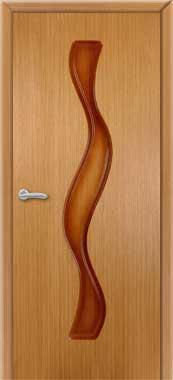 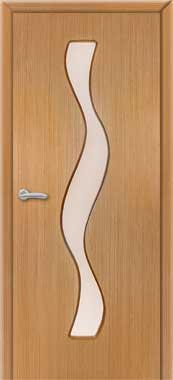 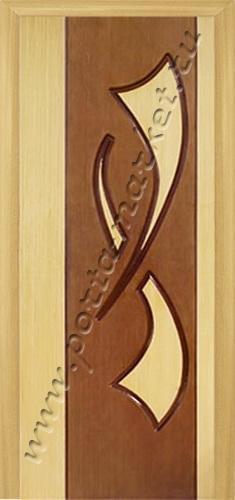 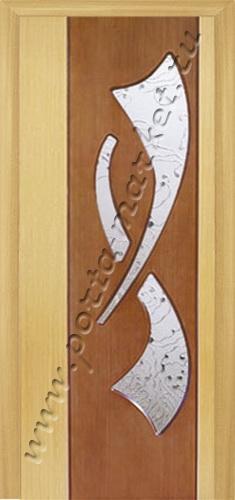                       ПГ «Волна»                                                 ПО «Волна»                                                     ПГ «Бабочка»                                                ПО «Бабочка»*Возможность изготовление дверных полотен в шпоне, окрашенных, под покраску                         Сайт: www.porta-market.ru   e-mail: doors@porta-market.ru                     *Максимально допустимый размер полотна:  2440х1300х50мм.                                                                                                тел: 8 (495) 662-49-78; 8 (926) 160-77-44.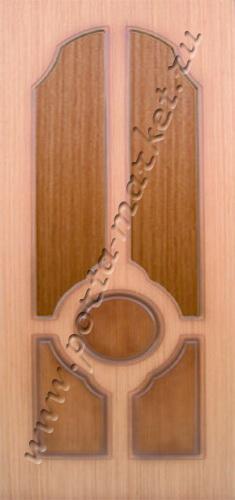 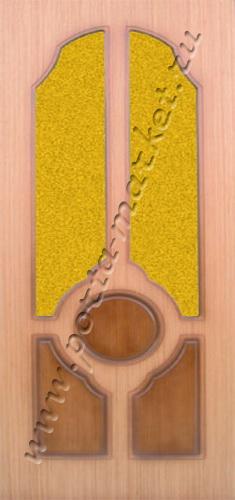 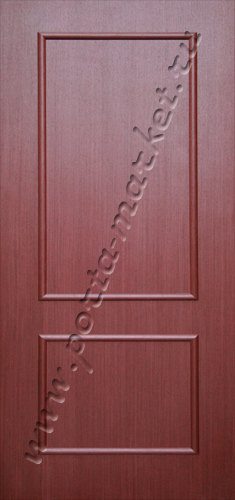 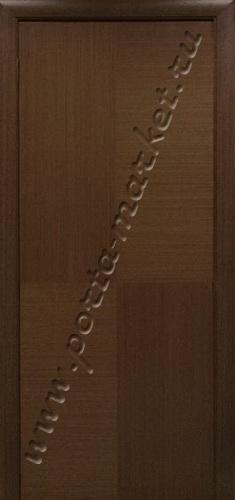                            ПГ «Круг»                                                     ПО «Круг»                                            ПГ «Классика-Багет»                                ПГ «Италия-рондо»    *Возможность изготовление дверных полотен в шпоне, окрашенных, под покраску                         Сайт: www.porta-market.ru   e-mail: doors@porta-market.ru                     *Максимально допустимый размер полотна:  2440х1300х50мм.	 тел: 8 (495) 662-49-78; 8 (926) 160-77-44.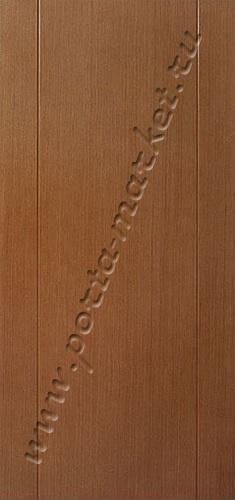 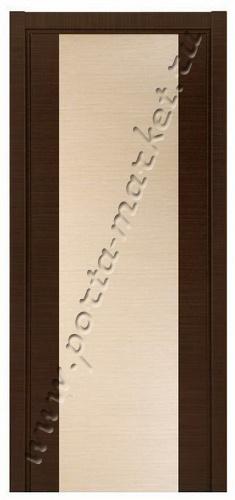 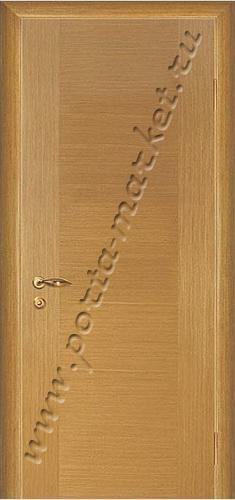 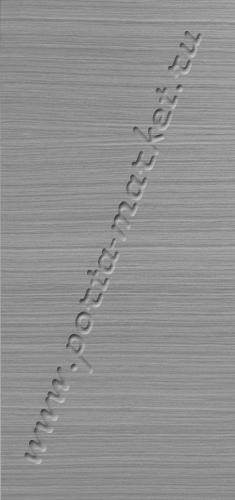                       ПГ «Форт»                                   ПГ «Италия» (комбинированная).         ПГ «Италия» (комбинированная).          ПГ «Фиджи» (горизонтальный).*Возможность изготовление дверных полотен в шпоне, окрашенных, под покраску                        Сайт: www.porta-market.ru   e-mail: doors@porta-market.ru                    *Максимально допустимый размер полотна:  2440х1300х50мм.	тел: 8 (495) 662-49-78; 8 (926) 160-77-44.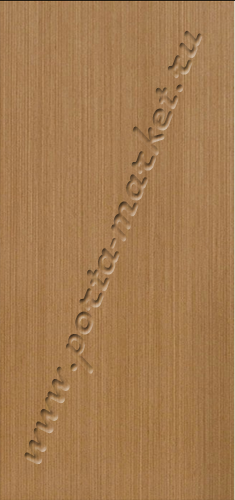 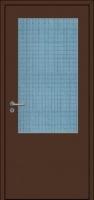 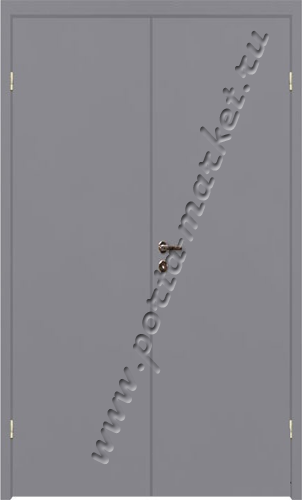 ПГ «Шпон»                                                  ДО «Тамбурная»                                                    ДГ «Двустворчатая»*Возможность изготовление дверных полотен в шпоне, окрашенных, под покраску                     Сайт: www.porta-market.ru   e-mail: doors@porta-market.ru                         *Максимально допустимый размер полотна:  2440х1300х50мм.	тел: 8 (495) 662-49-78; 8 (926) 160-77-44.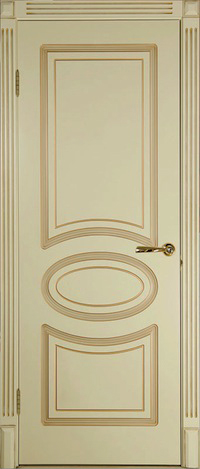 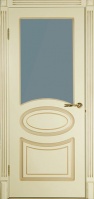 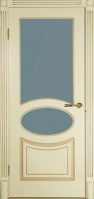 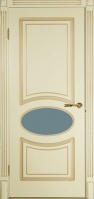                   ПГ «Лутеция»                                            ПО «Лутеция С1»                                         ПО «Лутеция С2»                                         ПО «Лутеция С3»*Возможность изготовление дверных полотен в шпоне, окрашенных, под покраску                        Сайт: www.porta-market.ru   e-mail: doors@porta-market.ru                    *Максимально допустимый размер полотна:  2440х1300х50мм.	тел: 8 (495) 662-49-78; 8 (926) 160-77-44.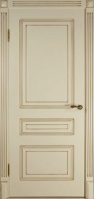 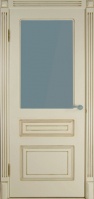 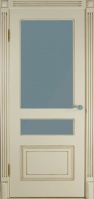 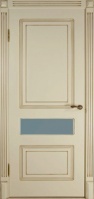                ПГ «Александрия»                                     ПО «Александрия С1»                            ПО «Александрия С2»                                 ПО «Александрия С3»*Возможность изготовление дверных полотен в шпоне, окрашенных, под покраску                         Сайт: www.porta-market.ru   e-mail: doors@porta-market.ru                    *Максимально допустимый размер полотна:  2440х1300х50мм.	                                                                                              тел: 8 (495) 662-49-78; 8 (926) 160-77-44.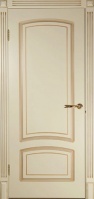 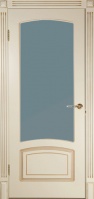                                                                                               ПГ «Цецилия»                                              ПО «Цецилия»*Возможность изготовление дверных полотен в шпоне, окрашенных, под покраску                         Сайт: www.porta-market.ru   e-mail: doors@porta-market.ru                  *Максимально допустимый размер полотна:  2440х1300х50мм.	тел: 8 (495) 662-49-78; 8 (926) 160-77-44.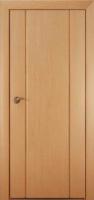 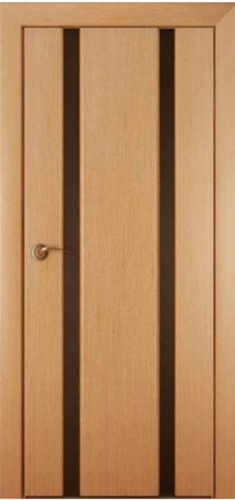 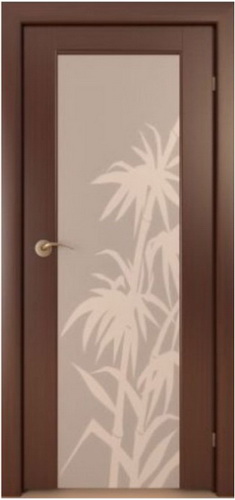 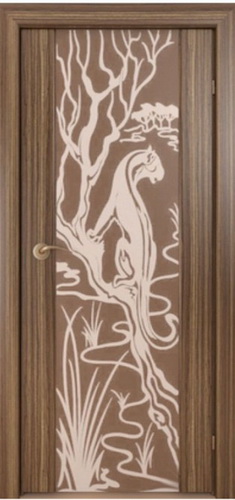                         Триплекс 1                                                     Триплекс 2                                                  Триплекс 6                                              Триплекс 9*Возможность изготовление дверных полотен в шпоне, окрашенных, под покраску; *Максимально допустимый размер полотна:  2440х1300х50мм.                                              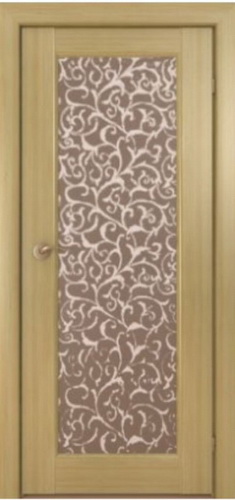 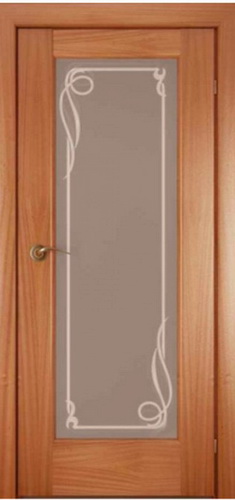 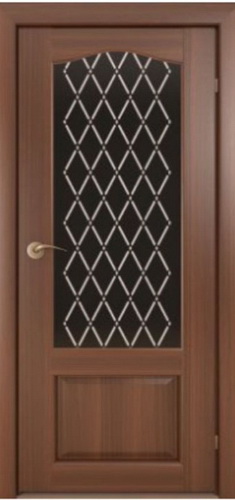 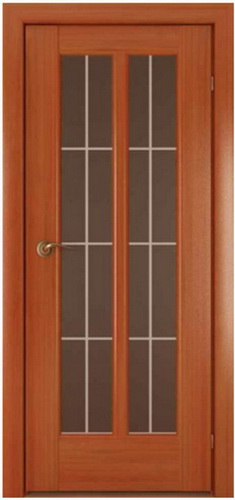                             Триплекс 4                                                   Триплекс 7                                                  Триплекс 8                                                    Триплекс 5*Возможность изготовление дверных полотен в шпоне, окрашенных, под покраску; *Максимально допустимый размер полотна:  2440х1300х50мм.Сайт: www.porta-market.ru   e-mail: doors@porta-market.ru   тел: 8 (495) 662-49-78; 8 (926) 160-77-44.   